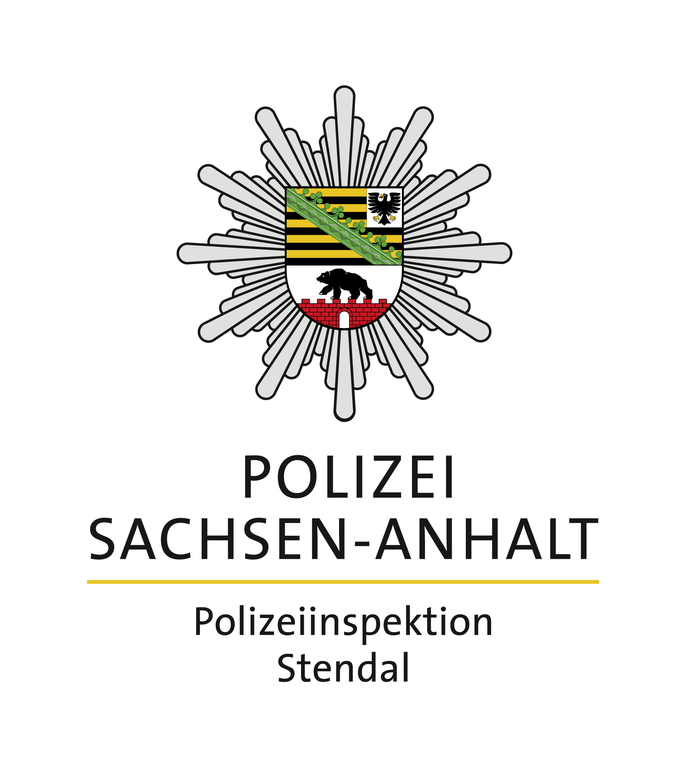 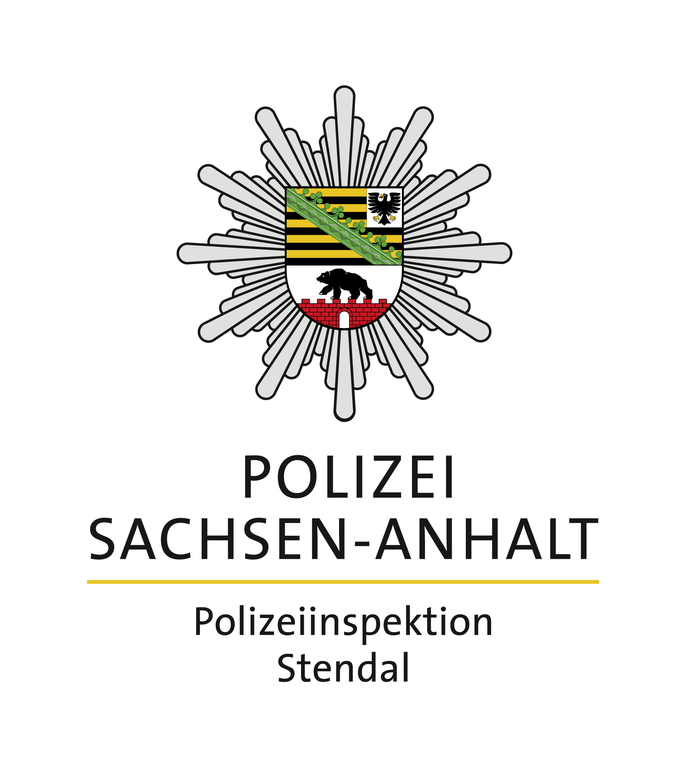 PolizeimeldungNr. 100/2024							        22.04.2024Einbruch in GarageStendal, Rotdornweg, 21.04.2024Durch einen oder mehrere unbekannte Täter wurde in der Zeit von Samstagnachmittag bis Sonntagvormittag in eine Garage eingebrochen. Dabei wurden die Vorhängeschlösser beschädigt und aus der Garage wurden Gegenstände im Wert von 100,00 Euro entwendet. Die Kriminalpolizei hat die Ermittlungen aufgenommen.Brand einer GartenlaubeHavelberg, Wilsnacker Straße 27, 21.04.2024Sonntagnachmittag geriet aus bislang ungeklärter Ursache eine Gartenlaube in Brand. Dabei entstand an der Gartenlaube ein Sachschaden im fünfstelligen Bereich. Die Kriminalpolizei hat die Ermittlungen zur Brandursache aufgenommen. 